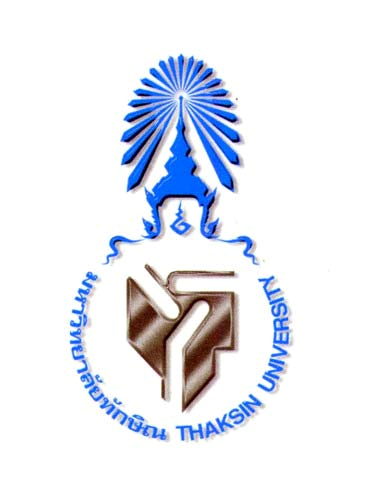 มคอ.3รายละเอียดรายวิชาCourse Specification0302561 การวิเคราะห์นโยบายและกลยุทธ์การศึกษา(Anatysis EducationaI Poticy and Strategies)รายวิชานี้เป็นส่วนหนึ่งของหลักสูตรการศึกษามหาบัณฑิตสาขาวิชาการบริหารการศึกษาหลักสูตรปรับปรุง  พ.ศ.2560คณะศึกษาศาสตร์  มหาวิทยาลัยทักษิณรายละเอียดของรายวิชา(CourseSpecification)ชื่อสถาบันอุดมศึกษา: มหาวิทยาลัยทักษิณวิทยาเขต/คณะ/ภาควิชา :  คณะศึกษาศาสตร์ สาขาวิชาการบริหารการศึกษาหมวดที่1ข้อมูลโดยทั่วไป1.รหัสและชื่อรายวิชา                0302561	การวิเคราะห์นโยบายและกลยุทธ์การศึกษา2.จำนวนหน่วยกิต3หน่วยกิต	3(3-0-6)3.หลักสูตรและประเภทของรายวิชาหลักสูตรการศึกษามหาบัณฑิต (การบริหารการศึกษา) หมวดวิชาเอกบังคับ4.อาจารย์ผู้รับผิดชอบรายวิชาและอาจารย์ผู้สอนอาจารย์  ดร.สุนทรี  วรรณไพเราะ5.ภาคการศึกษา/ชั้นปีที่เรียนภาคการศึกษาที่ 1/ ชั้นปีที่ 16.รายวิชาที่ต้องเรียนมาก่อนไม่มี7.รายวิชาที่ต้องเรียนพร้อมกันไม่มี 8.สถานที่เรียนอาคาร 159.ครั้งที่จัดทำหรือปรับปรุงรายละเอียดของรายวิชาครั้งล่าสุด8  มกราคม 2561หมวดที่2จุดมุ่งหมายและวัตถุประสงค์1.จุดมุ่งหมายของรายวิชา 1)เพื่อให้นิสิตสามารถวิเคราะห์หลักการ แนวคิด ในการวิเคราะห์นโยบายและกลยุทธ์การศึกษา2)เพื่อให้นิสิตสามารถประยุกต์ใช้แนวคิดแนวคิด ในการวิเคราะห์นโยบายและกลยุทธ์การศึกษาเพื่อการวางแผนและบริหารองค์การทางศึกษา2.วัตถุประสงค์ในการพัฒนา/ปรับปรุงรายวิชา-หมวดที่3ลักษณะและการดำเนินการ1.คำอธิบายรายวิชา		ทฤษฎีและการวิเคราะห์เชิงวิพากษ์นโยบายการศึกษา การวางแผนเพิ่มประสิทธิภาพและประสิทธิผลการบริหารสถานศึกษา  การกำหนดนโยบายและแผนกลยุทธ์และนำไปสู่การปฏิบัติ ให้สอดคล้องกับบริบทของสถานศึกษา การบริหารระบบการศึกษา กับความเชื่อมโยงกับระบบอื่นในสังคม การพัฒนาระบบการศึกษาเพื่อเสริมสร้างการพัฒนาเศรษฐกิจสังคมและสิ่งแวดล้อมที่ยั่งยืน การพัฒนาการบริหารระบบการศึกษาเพื่อเสริมสร้างพลเมืองดี ประชาธิปไตยแบบมีส่วนร่วม และความเข้าใจอันดีระหว่างประเทศ การพัฒนาการบริหารระบบการศึกษาอย่างสร้างสรรค์และมีปรัชญา การพัฒนาการบริหารระบบการศึกษาอย่างมีเอกภาพและมีความหลากหลายในการปฏิบัติโดยให้สมาชิกขององค์กรมีส่วนร่วมในกิจกรรมต่างๆ2.หัวข้อและจำนวนชั่วโมงที่ใช้ต่อภาคการศึกษา3.จำนวนชั่วโมงต่อสัปดาห์ที่อาจารย์ให้คำปรึกษาและแนะนำทางวิชาการแก่นิสิตเป็นรายบุคคล1ชั่วโมง/สัปดาห์หมวดที่4การพัฒนาการเรียนรู้ของนิสิต1.	ด้านคุณธรรม จริยธรรม1.1	ตระหนักในคุณค่าและคุณธรรม  จริยธรรม  เสียสละ  และซื่อสัตย์สุจริต1.2	มีวินัย  ตรงต่อเวลา  และความรับผิดชอบต่อตนเอง  วิชาชีพและสังคม1.3	มีภาวะความเป็นผู้นำและผู้ตาม  สามารถทำงานเป็นทีมและสามารถแก้ไขข้อขัดแย้งและลำดับความสำคัญ1.4	เคารพสิทธิและรับฟังความคิดเห็นของผู้อื่น  รวมทั้งเคารพในคุณค่าและศักดิ์ศรีของความเป็นมนุษย์1.5	มีจรรยาบรรณทางวิชาการและวิชาชีพ2.	ด้านความรู้2.1	มีความรู้และความเข้าใจอย่างถ่องแท้ ลึกซึ้ง และกว้างขวางเกี่ยวกับหลักการและทฤษฎีบริหารการศึกษา2.2	มีทักษะและประสบการณ์ด้านการบริหารการศึกษา2.3	มีความรู้ด้านการบริหารองค์การ3.	ด้านทักษะทางปัญญา3.1	สามารถวิเคราะห์ประเด็นสำคัญได้อย่างสร้างสรรค์และพัฒนาแนวทางการแก้ปัญหาด้วยวิธีการใหม่ ๆ 3.2	สามารถสังเคราะห์ผลงานการวิจัยและทฤษฎีเพื่อพัฒนาความรู้ความเข้าใจใหม่ที่สร้างสรรค์ โดยบูรณาการแนวคิดต่าง ๆ ทั้งจากภายในและภายนอกสาขาวิชาที่ศึกษาในขั้นสูง3.3	สามารถออกแบบและดำเนินการโครงการวิจัยในเรื่องที่ซับซ้อนเกี่ยวกับการพัฒนาองค์ความรู้ใหม่ หรือปรับปรุงแนวปฏิบัติทางการบริหารการศึกษา4.	ด้านทักษะความสัมพันธ์ระหว่างบุคคลและความรับผิดชอบ4.1	มีความสามารถสูงในการแสดงความคิดเห็นทางวิชาการและวิชาชีพ4.2	สามารถวิเคราะห์ วางแผน และแก้ปัญหาที่ซับซ้อน4.3	วางแผนในการปรับปรุงตนเองและองค์กรได้อย่างมีประสิทธิภาพ4.4	สร้างปฏิสัมพันธ์ในกิจกรรมกลุ่มอย่างสร้างสรรค์ และแสดงออกถึงความเป็นผู้นำทางวิชาการและวิชาชีพ 5.	ด้านทักษะการวิเคราะห์เชิงตัวเลข  การสื่อสาร  และการใช้เทคโนโลยีสารสนเทศ5.1	สามารถคัดกรองข้อมูลทางคณิตศาสตร์และสถิติเพื่อนำไปใช้ในการค้นคว้าในประเด็นปัญหาที่สำคัญและซับซ้อน5.2	สามารถสรุปปัญหาและเสนอแนะแก้ไขปัญหาด้านต่าง ๆ โดยเจาะลึกในด้านการบริหารการศึกษา5.3	สามารถสื่อสารอย่างมีประสิทธิภาพด้วยเทคโนโลยีที่เหมาะสมทั้งในวงวิชาการ และวิชาชีพ 1.ด้านคุณธรรมจริยธรรม1.1คุณธรรม จริยธรรมที่ต้องพัฒนาปลูกฝังความมีวินัย  ความตรงต่อเวลา  และความรับผิดชอบต่อตนเอง  วิชาชีพและสังคม มีจรรยาบรรณทางวิชาการและวิชาชีพ1.2วิธีการสอนสอดแทรกระหว่างการสอน1.3วิธีการประเมินประเมินผลเชิงพฤติกรรมโดยการสังเกตจากบุคลิกภาพและความรับผิดชอบต่องานที่ได้รับมอบหมาย2.ด้านความรู้2.1 ความรู้ที่จะได้รับ	หลักการและแนวทางในการวิเคราะห์นโยบายและกลยุทธ์การศึกษา2.2 วิธีการสอนการบรรยายการอภิปราย การศึกษาค้นคว้าเพิ่มเติมการนำเสนอรายงานในชั้นเรียนและ กรณีศึกษา2.3วิธีการประเมินประเมินผลจากการเข้าชั้นเรียน การสังเกตพฤติกรรม บุคลิกภาพและความรับผิดชอบ การนำเสนอชิ้นงาน/รายงานการสอบกลางภาคและปลายภาค3.ด้านทักษะทางปัญญา3.1ทักษะทางปัญญาที่ต้องพัฒนาพัฒนาความสามารถในการวิเคราะห์สังเคราะห์และบูรณการความรู้เพื่อการประยุกต์ใช้ในการประกันคุณภาพการศึกษา3.2วิธีการสอนการอภิปราย การระดมสมอง การมอบหมายงานให้นิสิตศึกษาค้นคว้าด้วยตนเองและการนำเสนอรายงานกรณีศึกษา3.3วิธีการประเมินประเมินจากการแสดงความคิดเห็นในชั้นเรียน การนำเสนอชิ้นงานและรายงาน4.ด้านทักษะความสัมพันธ์ระหว่างบุคคลและความรับผิดชอบ4.1ทักษะความสัมพันธ์ระหว่างบุคคลและความรับผิดชอบที่ต้องพัฒนาความสามารถในการแสดงความคิดเห็นทางวิชาการและวิชาชีพ 	สร้างปฏิสัมพันธ์ในกิจกรรมกลุ่มอย่างสร้างสรรค์ และแสดงออกถึงความเป็นผู้นำทางวิชาการและวิชาชีพ 4.2วิธีการสอนกิจกรรมกลุ่ม ในรูปแบบของการอภิปราย ระดมสมอง4.3วิธีการประเมิน		ประเมินจากการแสดงความคิดเห็น  การทำกิจกรรมกลุ่ม5.ด้านทักษะการวิเคราะห์เชิงตัวเลข  การสื่อสารและการใช้เทคโนโลยี5.1ด้านทักษะการวิเคราะห์เชิงตัวเลข  การสื่อสารและการใช้เทคโนโลยีที่ต้องพัฒนาพัฒนาศักยภาพและทักษะในการสื่อสารตลอดจนการใช้เทคโนโลยีผ่านการนำเสนอชิ้นงาน5.2วิธีการสอน5.2.1ผู้สอนใช้PowerPointประกอบการบรรยายในชั้นเรียน5.2.2มอบหมายให้นิสิตใช้เทคโนโลยีสารสนเทศในการสืบค้นรวมทั้งการนำเสนอชิ้นงานในชั้นเรียน5.3วิธีการประเมินประเมินจากการนำเสนอชิ้นงานโดยใช้เทคโนโลยีสารสนเทศ การโต้ตอบระหว่างผู้สอนกับผู้เรียนและเพื่อนร่วมชั้น รวมทั้งทักษะในการนำเสนอหมวดที่5แผนการสอนและการประเมินแผนการสอนแผนประเมนการเรียนรู้หมวดที่6 ทรัพยากรประกอบการเรียนการสอนเอกสารและตำราหลักปกรณ์ ปรียากร.(2553) การวางแผนกลยุทธ์ : แนวคิดและแนวทางเชิงประยุกต์. พิมพ์ครั้งที่ 13 กรุงเทพฯ : เสมาธรรม.สุพานี สฤษฎ์วานิช. (2553). การบริหารเชิงกลยุทธ์ : แนวคิดและทฤษฎี. พิมพ์ครั้งที่ 3. กรุงเทพฯ : โรงพิมพ์มหาวิทยาลัยธรรมศาสตร์.        2.เอกสารและข้อมูลสำคัญ ยุทธศาสตร์ชาติ พ.ศ.2561-2580แผนการศึกษาแห่งชาติ พ.ศ.2560-2579แผนพัฒนาการศึกษาแห่งชาติ ฉบับที่ 12 (พ.ศ.2560-2564)แผนพัฒนาเศรษฐกิจและสังคมแห่งชาติ ฉบับที่ 12 (พ.ศ.2560-2564)3.เอกสารและข้อมูลแนะนำ	   -หมวดที่7การประเมินและปรับปรุงการดำเนินการของรายวิชา1.กลยุทธ์การประเมินประสิทธิผลของรายวิชาโดยนิสิตประเมินผลการสอนผ่านระบบออนไลน์2.กลยุทธ์การประเมินการสอนประเมินการสอนโดยให้นิสิตมีส่วนร่วม3.การปรับปรุงการสอน3.1นำผลการประเมินผลการสอนมาปรับปรุงการสอน3.2ค้นคว้าและศึกษาข้อมูลความรู้ใหม่ๆเพื่อใช้ประกอบการสอน4.การทวนสอบมาตรฐานผลสัมฤทธิ์ของนิสิตในรายวิชา4.1ทวนสอบข้อสอบตามแผนการสอนว่าออกข้อสอบสอดคล้องตามวัตถุประสงค์หรือไม่4.2ให้นิสิตมีส่วนร่วมในการทวนสอบคะแนนและเกรดก่อนส่งเกรดให้งานทะเบียน5.การดำเนินการทบทวนและการวางแผนปรับปรุงประสิทธิผลของรายวิชานำผลที่ได้จากประเมินผลการสอนคะแนนสอบของนิสิตมาประกอบการพัฒนารายวิชาก่อนการสอนใน ภาคการศึกษาต่อไป          บรรยายสอนเสริมการฝึกปฏิบัติ/งาน ภาคสนาม/การฝึกงานการศึกษาด้วยตนเอง3ชั่วโมง/สัปดาห์ตามสภาพปัญหาของนิสิตเฉพาะราย-6ชั่วโมง/สัปดาห์สัปดาห์ที่หัวข้อ/รายละเอียดจำนวน*(ชั่วโมง)กิจกรรมการเรียนการสอนผู้สอน1แนะนำรายวิชา จุดมุ่งหมายและ วัตถุประสงค์รายวิชาคำอธิบาย รายวิชา กิจกรรมการเรียนการสอน การวัดและประเมินผล3บรรยายอ.ดร.สุนทรี  วรรณไพเราะ2-4แนวคิดเกี่ยวกับการนโยบาย กลยุทธ์แผนกลยุทธ์ 9บรรยาย/ อภิปรายอ.ดร.สุนทรี  วรรณไพเราะ5-6ยุทธศาสตร์ชาตินโยบายการศึกษาของชาติ6บรรยาย/ อภิปราย/ นำเสนอรายงานอ.ดร.สุนทรี  วรรณไพเราะ7-9แผนพัฒนาเศรษฐกิจและสังคมแห่งชาติแผนการศึกษาแห่งชาติแผนพัฒนาการศึกษาแห่งชาติ9บรรยาย/ อภิปราย/ นำเสนอรายงานอ.ดร.สุนทรี  วรรณไพเราะ10-12การวางแผนกลยุทธ์การวิเคราะห์ SWOT   9บรรยาย/ อภิปราย/ นำเสนอรายงานอ.ดร.สุนทรี  วรรณไพเราะ13-14การวิเคราะห์นโยบายการศึกษา6บรรยาย/ อภิปราย/ นำเสนอรายงานอ.ดร.สุนทรี  วรรณไพเราะสัปดาห์ที่หัวข้อ/รายละเอียดจำนวน*(ชั่วโมง)กิจกรรมการเรียนการสอน  ผู้สอน15-16การวิเคราะห์แผนกลยุทธ์ของสถานศึกษา6บรรยาย/ อภิปราย/ นำเสนอรายงานอ.ดร.สุนทรี  วรรณไพเราะ17สอบปลายภาค3สอบข้อเขียนกิจกรรมที่ผลการเรียนรู้* กิจกรรมการประเมิน กำหนดการประเมิน (สัปดาห์ที่)สัดส่วนของการประเมินผล1ความรู้ความเข้าใจการสอบปลายภาค17302ทักษะความสัมพันธ์ระหว่างบุคคลและความรับผิดชอบการเข้าชั้นเรียน การตั้งใจเรียน การร่วมกิจกรรมในชั้นเรียนทุกสัปดาห์103ความรู้และทักษะการวิเคราะห์เชิงตัวเลข การสื่อสารและเทคโนโลยีสารสนเทศการนำเสนอรายงานเดี่ยว รายงานกลุ่มทุกสัปดาห์60* ระบุผลการเรียนรู้หัวข้อย่อยตามที่ปรากฏในแผนที่แสดงการกระจายความรับผิดชอบของรายวิชาของรายละเอียดของหลักสูตร (แบบ มคอ. 2)* ระบุผลการเรียนรู้หัวข้อย่อยตามที่ปรากฏในแผนที่แสดงการกระจายความรับผิดชอบของรายวิชาของรายละเอียดของหลักสูตร (แบบ มคอ. 2)* ระบุผลการเรียนรู้หัวข้อย่อยตามที่ปรากฏในแผนที่แสดงการกระจายความรับผิดชอบของรายวิชาของรายละเอียดของหลักสูตร (แบบ มคอ. 2)* ระบุผลการเรียนรู้หัวข้อย่อยตามที่ปรากฏในแผนที่แสดงการกระจายความรับผิดชอบของรายวิชาของรายละเอียดของหลักสูตร (แบบ มคอ. 2)* ระบุผลการเรียนรู้หัวข้อย่อยตามที่ปรากฏในแผนที่แสดงการกระจายความรับผิดชอบของรายวิชาของรายละเอียดของหลักสูตร (แบบ มคอ. 2)